Distanční vzdělávání, slůňataHalloween ⇔ DušičkyJaký je rozdíl mezi Halloweenem a Dušičkami? Tyto svátky mají kořeny stejné, jen v každé zemi se zachovaly jiné zvyky a tradice. 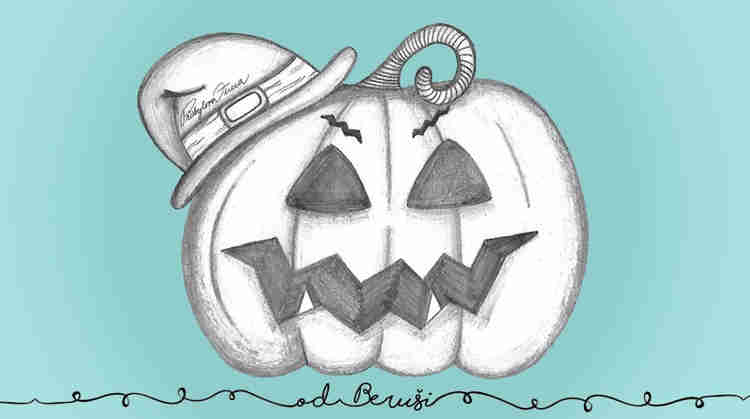 Zkuste si s dětmi práci s tužkou - dýni jen nakreslete a vystínujte. Potom nalepte na barevný papír.Tyto svátky pochází již z dávných dob, kdy naše území obývali Keltové. Noc z 31. října na 1. listopad slavili jako konec léta i celého roku. Keltové věřili, že v tento den se protíná svět živých se světem mrtvých. Byla to nejmagičtější noc v roce. V některých zemích se dodnes slaví jako Halloween 31.10 a v osmnácti zemích Evropy se tato keltská tradice udržela jako Památka zesnulých – Dušičky, které se i u nás slaví 2.11. HALLOWEENHalloween se slaví 31.10. v USA (Americe), Kanadě, Velké Británii a Austrálii.PŘÍBĚH:Lidé si ten den připomínají své zesnulé předky. Bylo zvykem chodit v kostýmech stavení od stavení a výměnou za básničku či koledu vybírat potraviny. Strašidelné kostýmy měly představovat duše zemřelých.TRADICE A ZVYKY:„Dejte mi koledu, nebo vám něco provedu“ je nejznámější tradice Halloweenu. Děti v kostýmech obchází sousedy, zpívají koledy a získávají za ně drobné sladkosti. Pokud je majitel domu suchar a neotevře jim dveře, provedou mu drobnou lumpárnu. Koledovat se chodí vždy po setmění. Mezi další tradice patří: vyprávění strašidelných příběhů a Halloweenský průvod.SYMBOLY:Vydlabané dýně - nejznámější symbol Halloweenu. Vkládají se do nich svíčky, aby koledníci viděli na cestu. Co nejstrašidelnější obličej na dýni má odhánět zlé duchy.Čarodějnice - dle pověr doprovázejí na cestách zlé duchy. Lidé se jich báli a věřili, že na Halloween mají čarodějnice největší moc.Kočka - ve středověku byly černé kočky vnímány jako mazlíčci čarodějnic, a tak jako symbol Halloweenu přetrvaly dodnes.Masky a kostýmy - slouží k matení zlých duchů. Lidé věřili, že strašidelnými převleky duchy zmatou a oni je nechají být. 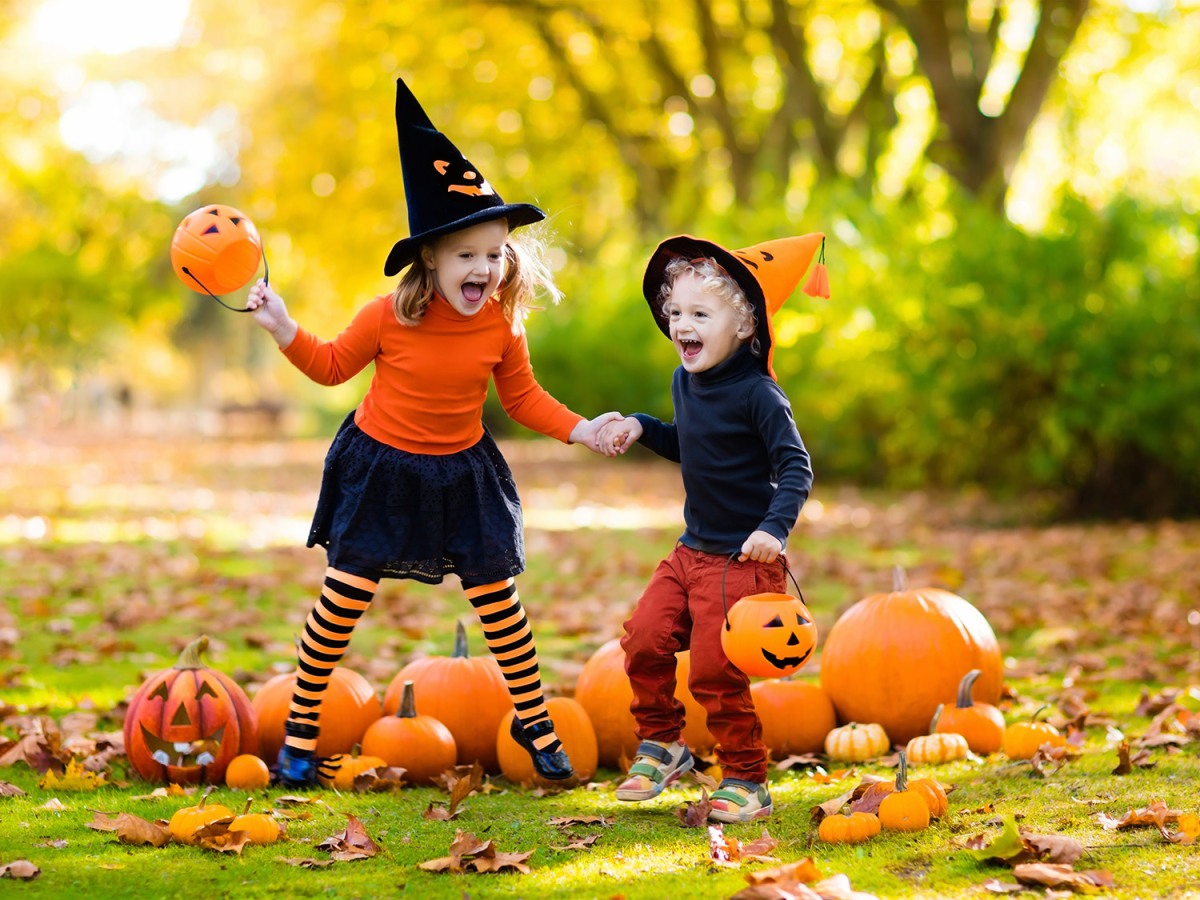 DUŠIČKY 2.11.PŘÍBĚH:Prý v tento den mohly duše zpátky na svět. Ty dobré, i ty špatné. Zapalování svíčky je jedním z tradičních zvyků. Dle pověry měl oheň duším pomoci najít cestu zpět k živým. Na tento svátek se především peklo pečivo. Specialitou bývaly rohlíky, bochánky, věnečky a tvary podobné zkříženým kostem, kterým se říkalo "kosti svatých". Ještě na začátku 20. století se v jižních Čechách chodilo na Dušičky koledovat. V okolí Českého Krumlova se koledě říkalo "chodit po rohlíkách", protože odměnou koledníkům bylo většinou pečivo. V Podkrkonoší se v dřívějších dobách slavila Památka zesnulých podobně jako dnes Halloween. Lidé se oblékali do hadrů a zapalovali veliké ohně. TRADICE A ZVYKY:V současné době je tento svátek spojen především s návštěvou hřbitova, položením věnců, květin a zapálením svíček na hrobech zemřelých předků. SYMBOLY:Zapálená svíčka – vzpomínka za zesnuléhoVěnce a květiny – víra ve věčný život, vzpomínka a poděkování zesnulému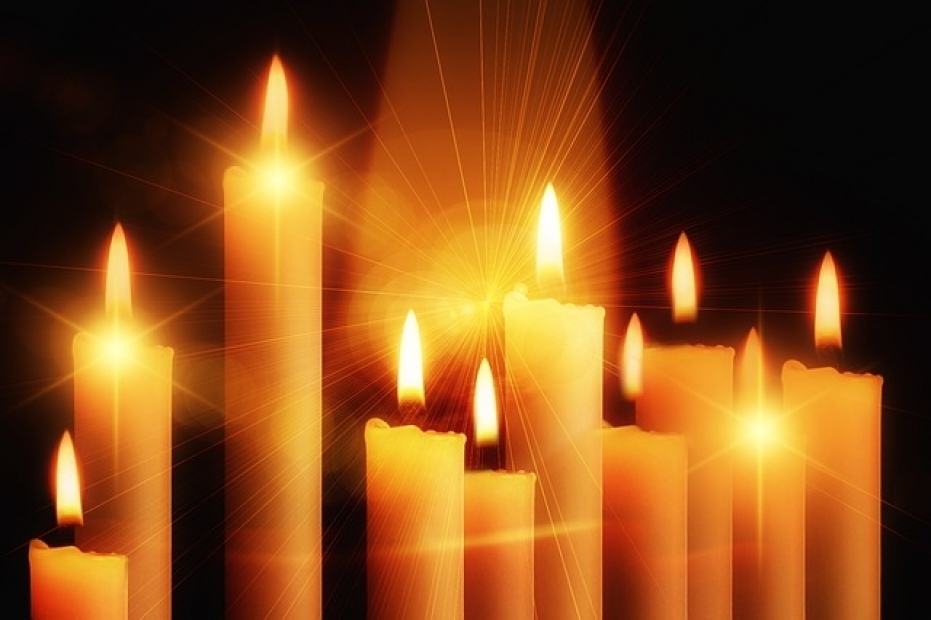 Distanční vzděláváníOVOCE A ZELENINAStanovený cíl: - seznamujeme se s ovocem a zeleninou Záměr: Rozvinout u dětí poznatky o ovoci prostřednictvím obrázků - práce s obrázky ovoce - vést rozhovor na téma „OVOCE“, „Jaké máš rád ovoce?“ Rozdělení ovoce, kde roste, kdy sklízíme, jaké ovoce roste v ČR a které dovážíme.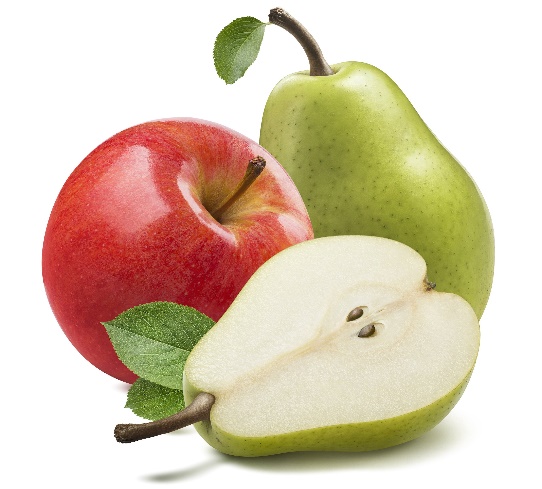 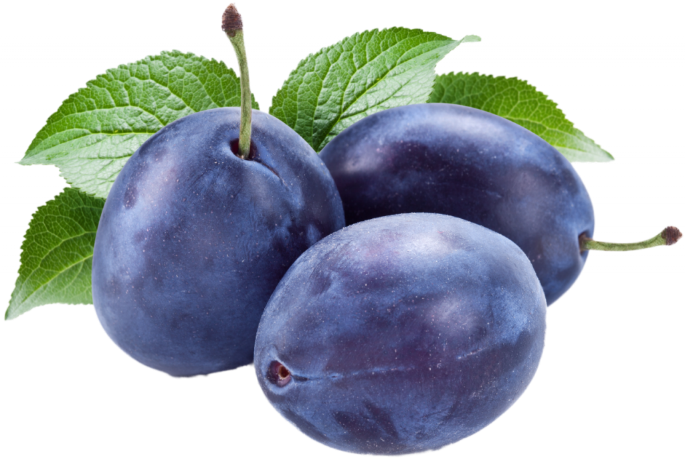 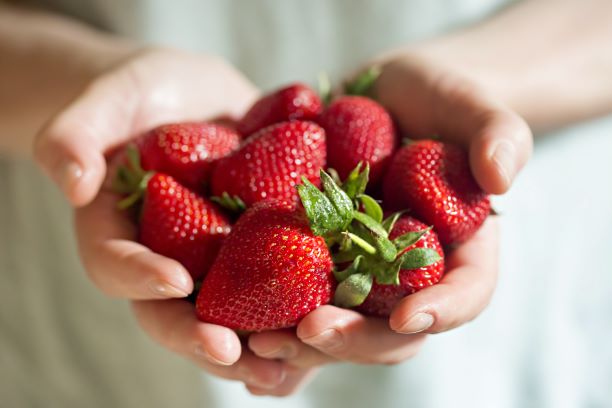 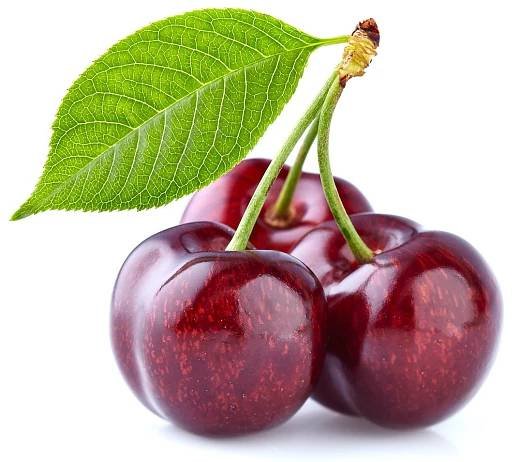 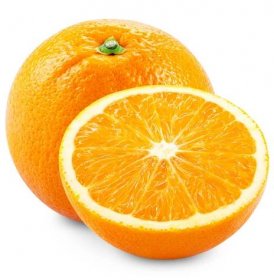 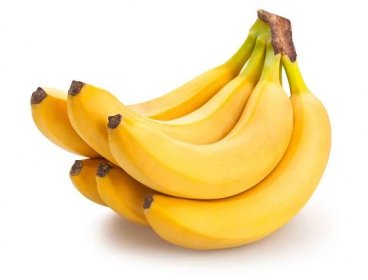 Doporučujeme: Procvičit ovoce a zeleninuZelenina- Zelenina, výukové kartičky, učíme se poznávat ovoce, pro nejmenší a děti s PAS, česky - YouTubeOvoce- Ovoce, výukové kartičky, učíme se poznávat ovoce, pro nejmenší a děti s PAS, česky - YouTubeOvoce a zelenina - Zelenina - YouTube 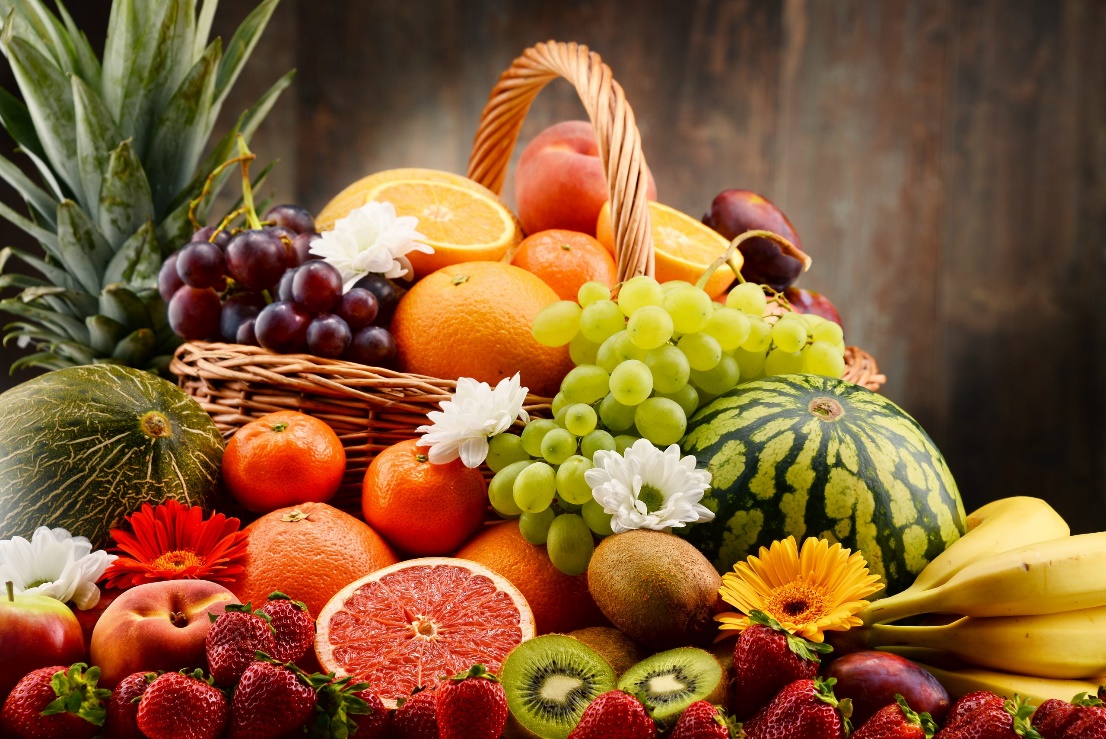 Rozvoj komunikativních dovednostíPozorné vyposlechnutí pohádky „O zlém bacilu a hodném vitamínu“ – rozvinout u dětí       schopnost porozumět slyšenému při poslechu pohádky, objevit význam ovoce pro zdraví.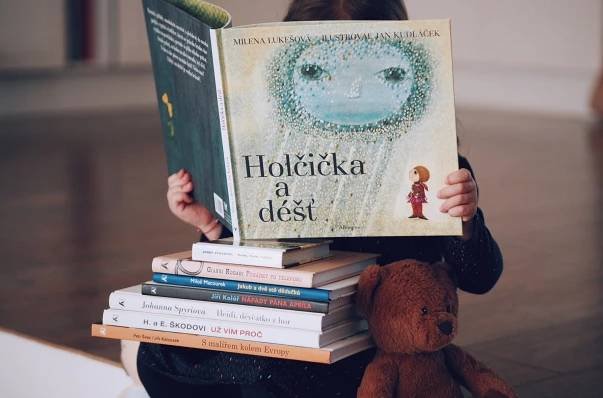 O zlém Bacilu a hodném VitamínuPo světě chodil jeden maličký, zlý čaroděj. Jmenovat se Bacil. Byl tak maličký, že ho nikdo nemohl vidět. Ten čaroděj Bacil neměl nikoho rád. Měl rád jen špínu a zimu. Jakmile potkal nějakou holčičku nebo kluka, začal čarovat. „Čaruji, čaruji svá kouzla zlá, ať je ta holka hned nemocná. Čaruji, čaruji, čáry-fuk, ať je hned nemocný i tenhle kluk“. A v té chvíli začalo holčičku i kluka bolet v krku, dostali teplotu, bolela je hlava a bříško. Zkrátka začali být nemocní. Všechny maminky a tatínkové začali být smutní, protože nemocných dětí bylo stále víc a víc. „Co se to děje s našimi dětmi, že jsou stále nemocné,“ říkali si nešťastní rodiče. „Musíme zavolat chytrou babičku, ta nám vždycky dobře poradila.“ Zavolali tedy babičku a ta jim řekla: „Vaše děti začaroval zlý čaroděj Bacil. Zavolejte si hodného kouzelníka Vitamínka. Ten by Vám mohl pomoci.“ Rodiči tedy zavolali hodného kouzelníka Vitamínka, který znal velká uzdravovací kouzla. Žil v ovoci a v zelenině a byl velmi, velmi maličký. Jakmile přišel k nemocnému klukovi nebo děvčeti, začal odříkávat svá uzdravovací kouzla: „Za pomoci vitamínů odeženu kašel, rýmu. Budeš zdravý jako buk, ať jsi holka nebo kluk“. Děti se začaly rychle uzdravovat, ale musely kouzelníkovi Vitamínkovi slíbit, že budou jíst ovoce a zeleninu, protože v nich jsou stále uložena ta velká uzdravovací kouzla, která lidé nazvali po hodném kouzelníkovi vitamíny. A kam se poděl ten zlý čaroděj Bacil? Odešel tam, kde lidé nejedli ovoce a zeleninu a neznají jejich uzdravovací moc.POZNÁVÁME OVOCE A ZELENINU podle smyslůZkuste dětem zavázat oči ať podle hmatu, vůně a chuti rozeznají druhy ovoce či zeleniny. Posílíte u dětí přirozené poznávací city – zvídavost, zájem, radost z objevování, rozvíjet smyslové vnímání.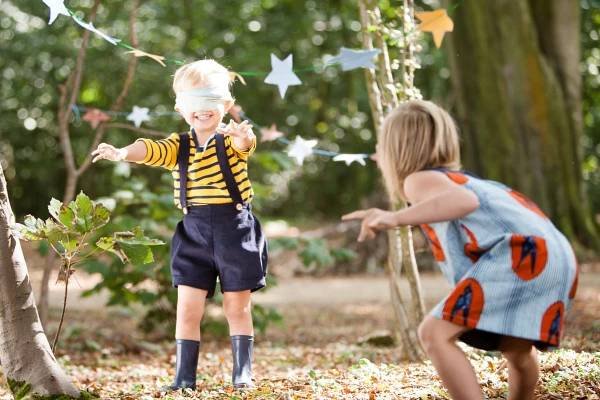 S dětmi si zacvičte: protože pohyb je u dětí velmi důležitý.Máme dobrou náladu, - poskoky snožmo, tleskámePoběžíme do sadu – běh na místě¨Natrháme jablíčka – chůze na místě, trháme jablíčka Kulatá jak klubíčka – stoj snožmo, ruka krouží před tělem K tomu ještě hrušky dáme – stoj snožmo, druhá ruka krouží A už plný košík máme. stoj snožmo, obě ruce krouží zároveň